      06 апрель  2015 й.                        № 42                       06  апреля  2015 г.                                  О присвоении почтового адреса     В соответствии с постановлением Правительства РФ от 19 ноября 2014 г. №1221 «Об утверждении Правил присвоения, изменения и аннулирования адресов» на основании входящего заявления гражданина Дмитриева Владимира Андреевича, в целях обеспечения учета и оформления земельных участков, постановляю:     1.Земельному участку с кадастровым номером  02:53:031501:0020 присвоить почтовый адрес: 452638: Республика Башкортостан, Шаранский район, с.Новоюмашево ул.Центральная,д.29/1.    2.Контроль за исполнением настоящего постановления возложить на управляющего делами администрации сельского поселения Мичуринский сельсовет муниципального района Шаранский район.И.о главы сельского поселения                                           А.И.Низаева          ҠАРАР                                                                       ПОСТАНОВЛЕНИЕ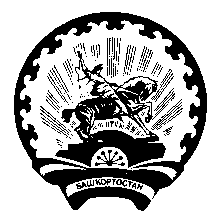 